SAUTER Automation, spol. s r.o.Pod Čimickým hájem 13a15 181 00 Praha 8tel: 266 012 111fax: 266 012 221�SAUTERCreati"ng  Sustainable Environments.Smlouva o provádění údržby a servisu MaRCode: 702-12-0644I.	SmluvnístranyObjednatel:Sídlo: IČ: DIČ:Jednající: Bankovní spojení:Zapsána v OR: Tel.:Fax:E-mail:Centrum sociální a ošetřovatelské pomoci v Praze 10, p. o.Sámova 29/7, 101 00 Praha 1070873241CZ70873241xxx-ředitelkou organizace xxx,č. ú.: xxxvedeném Městským soudem v Praze zapsán v oddílu Pr, vložka 159+420 271 747 149+420 272 173 074xxx/dále jen objednatel/Zhotovitel:	SAUTER Automation, spol. s r.o.se sídlem: zastoupený:Praha 8, Pod Čimickým hájem 13 a 15 xxx, jednatelem společnostibank. spojení: xxx č. ú.: xxx IČ: 158 87 863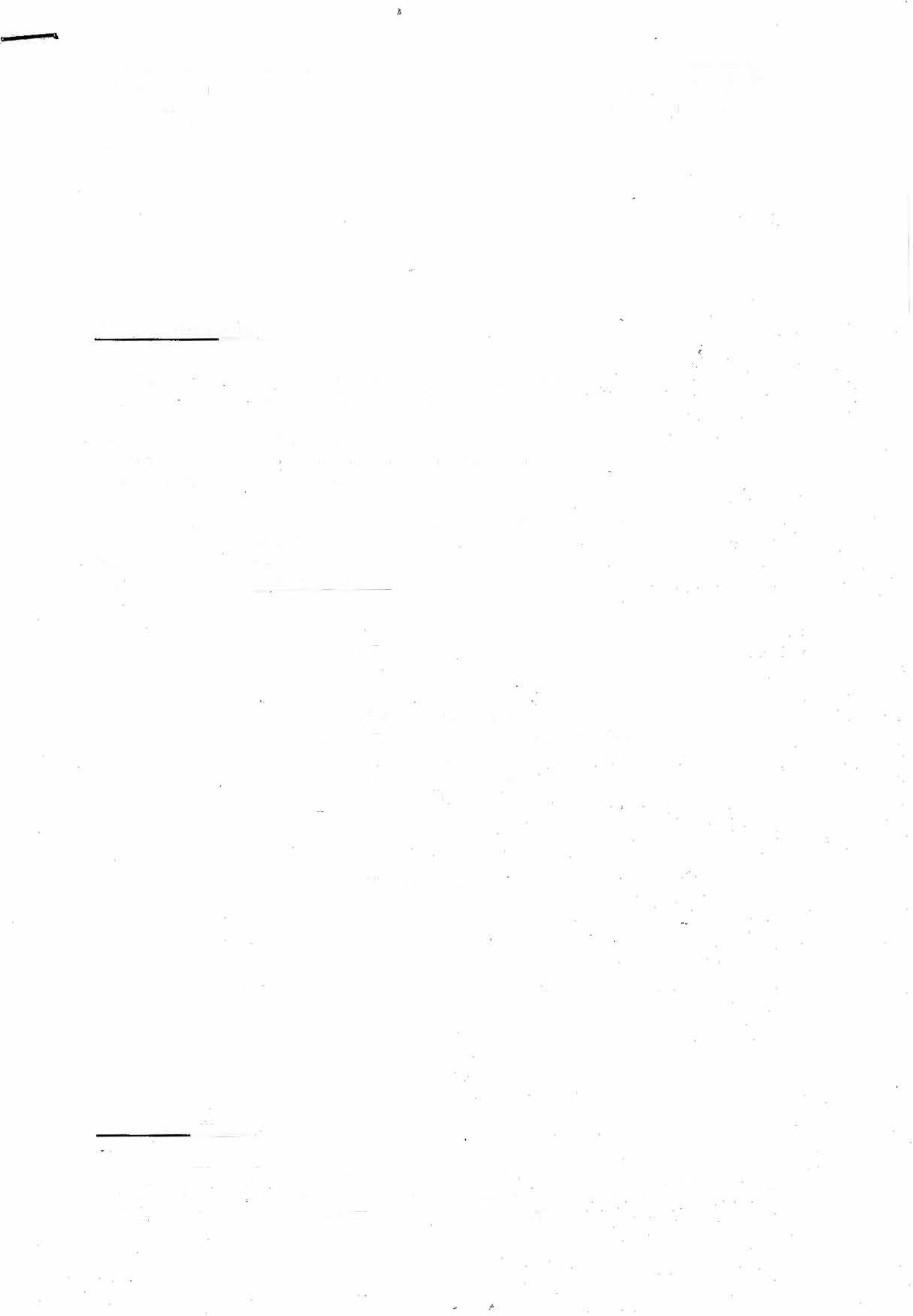 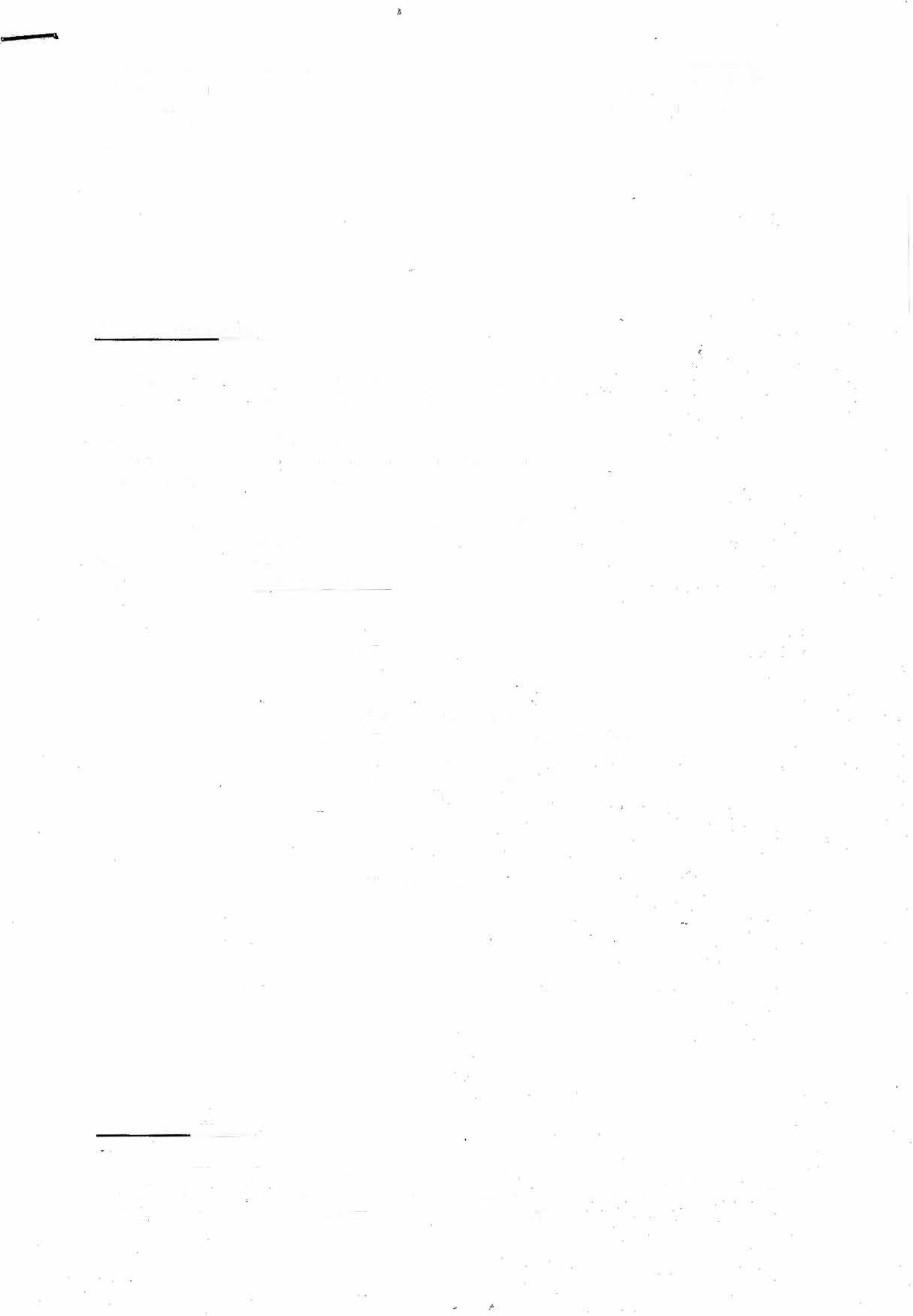 DIČ: CZ 158 87 863/dále jen zhotovitel/uzavírají spolu tuto smlouvu o dílo za podmínek níže uvedených:II.	Účel smlouvySmlouva upravuje rozsah práv a povinností objednatele a zbotovitele při plnění předmětu díla. Účel'em smlouvy je vytvoření podmínek pro řádné a úplné plnění smluvních závazků po dobu účinnosti smlouvy až do ukončení její platnosti.,;1/5Smluvní strany se dohodly, že vztahy neupravené touto smlouvou budou posuzovány podle platných předpisů České republiky.III.	Předmět a místo plněníPředmětem plnění podle této smlouvy jepovinnost zhotovitele provádět záruční a pozáruční servis a údržbu systému měření a regulace EY Modulo 2 SAUTER v objektu: DSS U Vršovického nádraží 1547 / 5, 101 00 Praha 10 - Vršovice v rozsahu:Kontrola koncových regulačních prvkůKontrola neporušenosti SW vybavení podcentrál.Kontrola regulačního algoritmu na simulované poruchové stavy.Kontrola reakce regulačních orgánů na změnu žádané hodnoty.Kontrola SW vybavení řídícího  pracovištěKontrola ovládání technologických celků z obrazovky.b)c)d)IV.opravy závad běžných a havarijních dle potřeby včetně dodání náhradních dílůrevize el. zařízení na systému  MaR, na základě objednávek vystavených  objednatelem kalibrace detekce čidel plynu, na základě objednávek vystavených objednatelemTermín plnění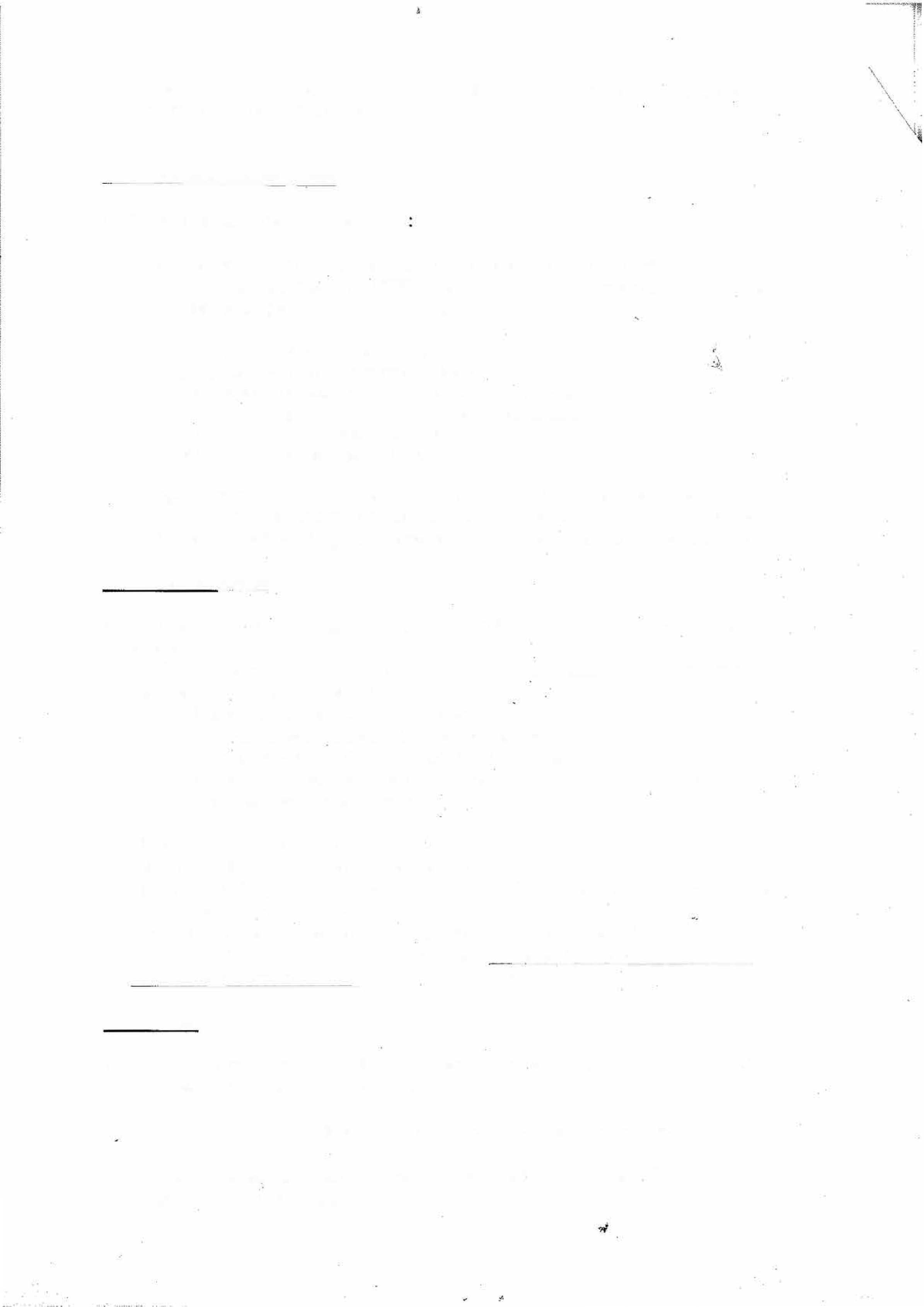 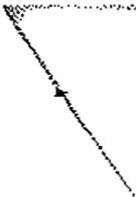 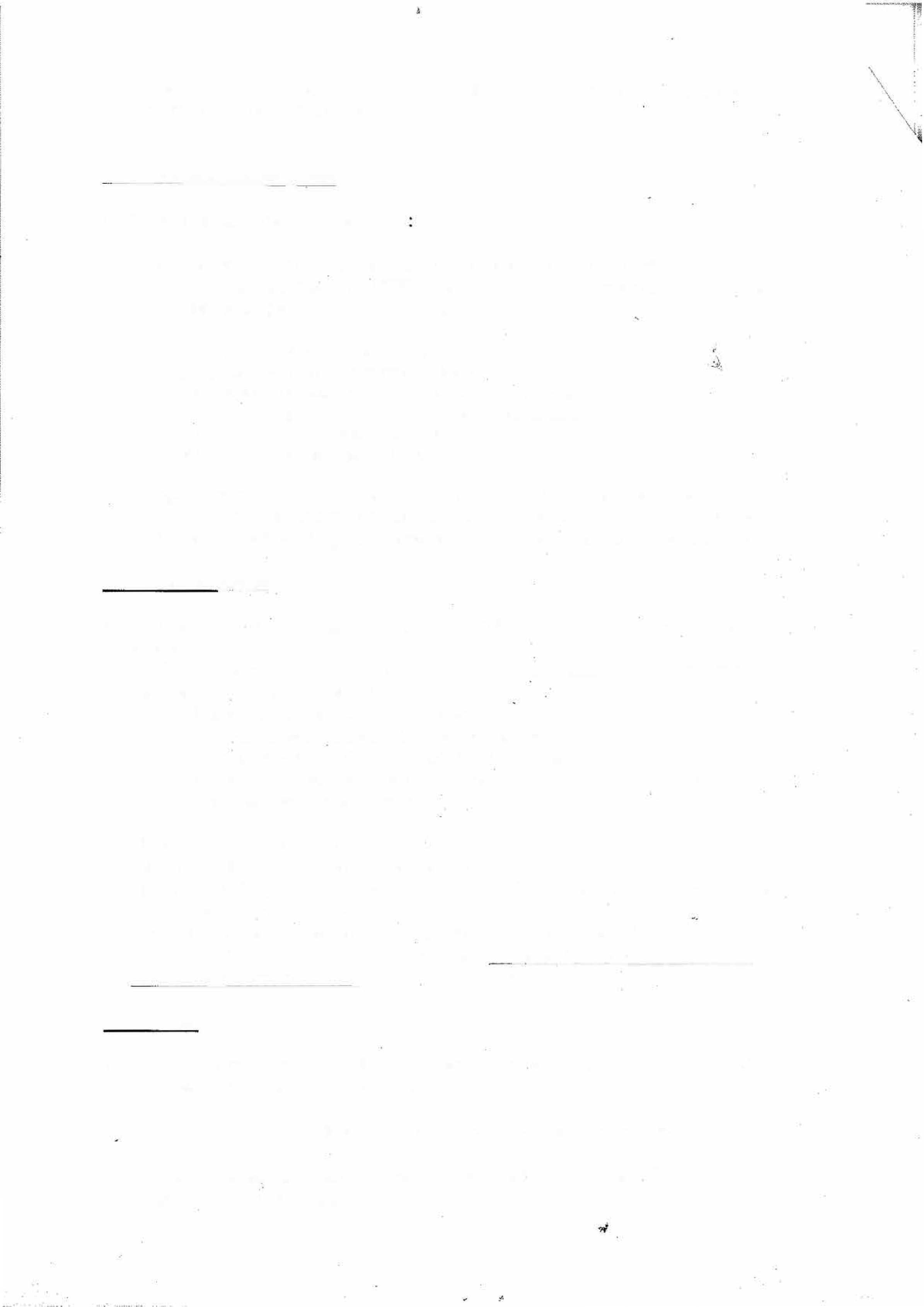 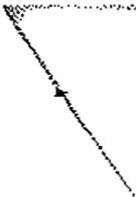 I.	Plnění dle čl.  III., písm. a),	bude prováděno 1x ročně	v termínu dohodnutém s objednatelem.Závady, mimo periodickou údržbu, dle čl. III., písm. b) této smlouvy, budou odstraňovány v následujících lhůtách:Nástup na odstranění havarijní závady bude: pondělí - pátek : do 24 hodin od jejího nahlášenísobota, neděle a svátky : do 48 hodin od jejího nahlášení.Nástup na odstranění ostatních závad bude v termínu stanoveném dohodou smluvních stran, nejdéle však do 5ti dnů.Plnění dle čl. III, písm. c), této smlouvy bude prováděno periodicky 1x za 3 roky, na základě objednávek vystavených objednatelem.Plnění dle čl. III, písm. d), této smlouvy bude prováděno periodicky 1 x za rok, na základě objednávek vystavených objednatelem.Závady budou hlášeny telefonicky na tel. čísle 266 012 111 a následně potvrzeny faxem na č. 233 553 986, 266 012 221, nebo na email: xxx , nebo xxx , nebo písemně na adresu firmy.CenaCena za práce provedené dle čl. III. písmeno a) této smlouvy je stanovena dohodou zhotovitele a objednatele jako cena pevná, tj.46.250,-Kč - za 1 provedeníperiodické údržby / 1 rokÚhrada za servisní práce prováděné zhotovitelem dle článku III. písmeno b) této smlouvy bude účtována:2/5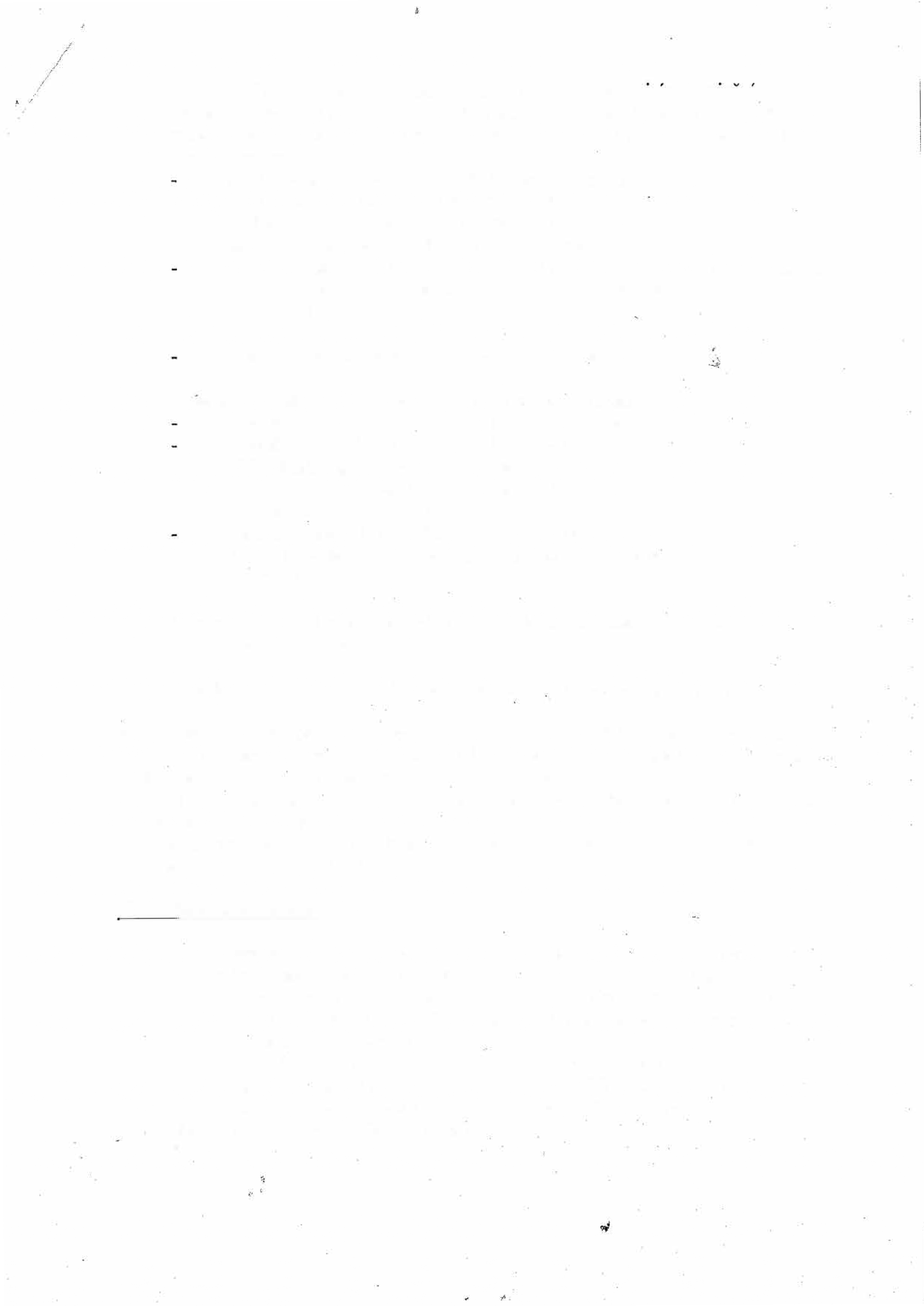 /v záruční době: a) v případě, že závada  nastala  cizím  zaviněním  a  ne selháním systému, a to i v případě, bude-li naše firma volána k zásahu a na místě bude zjištěno, že závada není v zařízení měření a regulace, bude její odstranění nebo zbytečný výjezd účtován:pondělí- pátek (7.30 - 16.00 hod): hodinovou sazbou: SW technik	tj. Kč 900/hod dle skutečnostiTechnik	tj. Kč 450/hod dle skutečnostiplus paušál za dopravu po Praze á 500,-Kč/1 výjezd.pondělí - pátek (16.00 - 7.30 hod), sobota, neděle, svátky: hodinovou sazbou tj. Kč 1.350/hod dle skutečnosti, plus paušál za dopravu po Praze á 500,­ Kč/lvýjezd.v případě selhání systému, odstranění závady zdarma.v pozáruční době:	a)	bude odstranění závady účtováno: pondělí-pátek (7.30 - 16.00 hod): hodinovou sazbou: pondělí-pátek (7.30 - 16.00 hod): hodinovou sazbou: SW technik	tj. Kč 900/hod dle skutečnostiTechnik	tj. Kč 450/hod dle skutečnostiplus paušál za dopravu po Praze á 500,-Kč/1 výjezd.pondělí - pátek (16.00 - 7.30 hod), sobota, neděle, svátky: hodinovou sazbou tj. Kč 1.350/hod dle skutečnosti, plus paušál za dopravu po Praze á 500,­ Kč/1výjezd.Úhrada za servisní práce prováděné zhotovitelem dle článku III. písmeno c) této smlouvy bude účtována:15.400,-Kč – za jedno provedení revize el. zařízení na systému MaR / 3 rokyÚhrada za servisní práce prováděné zhotovitelem dle článku III. písm. d), této smlouvy bude účtována: á 650,-Kč / 1 čidlo detekce plynu + nezbytně najeté km v sazbě 15,­ Kč/km, plus čas strávený na cestě v sazbě 200,-Kč/lhod.Cena za dodaný materiál bude účtována dle platného ceníku Sauter pro dané období  s rabatem (slevou) 30%.Ceny jsou uvedeny bez DPH, která bude zúčtována v sazbě platné v den uskutečněnízdanitelného plnění uvedeného ve čl. VI. odst. 1.Platební podmínkyZa den uskutečnění zdanitelného plnění v  případě plnění dle čl.  III. této smlouvy se považuje datum uvedené na potvrzeném dokladu o provedení kontroly, opravy, revize, event. kalibrace. Na základě uvedeného dokladu vystaví zhotovitel fakturu  v souladu s čl. V. Součástí daňového dokladu bude objednatelem potvrzený doklad o provedení kontroly nebo opravy.Daňový doklad musí mít všechny náležitosti podle zákona o DPH.Daňové doklady jsou splatné převodními příkazy ve lhůtě 14 dnů ode dne doručení objednateli. Povinnost zaplatit je splněna odepsáním příslušné částky z účtu objednatele ve prospěch účtu zhotovitele,3/5	Smluvní pokutvV případě prodlení zhotovitele ve lhůtě dojednané s objednatelem dle čl. IV. odst. I má objednatel právo účtovat smluvní pokutu ve výši 0,1% z ceny plnění dle čl. V. odst. I, za každý i započatý den prodlení, maximálně však 10% ze smluvní ceny.V případě prodlení zhotovitele ve lhůtě dle čl. IV. odst. 2. má objednatel právo účtovat smluvní pokutu ve výši 1.000,- Kč za každý den prodlení.V případě prodlení  s úhradou daňových dokladů ve lhůtě dle čl.  VI, odst.  4  se objednatel zavazuje uhradit zhotoviteli smluvní pokutu ve výši 0,1% z dlužné částky za každý den prodlení.Zaplacením smluvní pokuty není dotčen nárok na náhradu škody.	Provedení dílaObjednatel se zavazuje, že ve sjednaných nebo smlouvou stanovených termínech, zajistí pracovníkům zhotovitele:přístup k servisovaným zařízením, zejména pak kotelny a do rozvaděčů MaRpřívod elektrické energiezajištění parkování pro servisní vozidloČinnosti dle předmětu plnění této smlouvy provede zhotovitel v souladu s technickými normami platnými na území ČR při dodržení obecně závazných právních předpisů a s potřebnou péčí na profesionální úrovni v kvalitě odpovídající uznávaným pravidlům a evropskému standardu kvality. Zhotovitel odpovídá za škody způsobené jeho zaměstnanci při realizaci plnění.Zhotovitel provede i veškeré vícepráce, které nejsou zahrnuty v předmětu smlouvy, pokud vzniknou nepředvídaně a jejich provedení podmiňuje plnění předmětu smlouvy. Tyto předem objednatelem odsouhlasené vícepráce uhradí objednatel nad cenu dohodnutou touto smlouvou. Výše úhrady těchto víceprací bude dohodnuta pro každý jednotlivý případ před jejich vlastním provedením.Objednatel se zavazuje umožnit zhotoviteli  přístup  k  servisovaným  zařízením ve sjednaných nebo smlouvou stanovených termínech a poskytnout součinnost potřebnou pro plnění předmětu této smlouvy.	Zvláštní ustanoveníSmluvní strany se dohodly, že vzájemný operativní styk mezi nimi bude uskutečňován k tomu oprávněnými osobami. Těmito osobami jsou:.za zhotovitele:k úkonům obchodní povahy: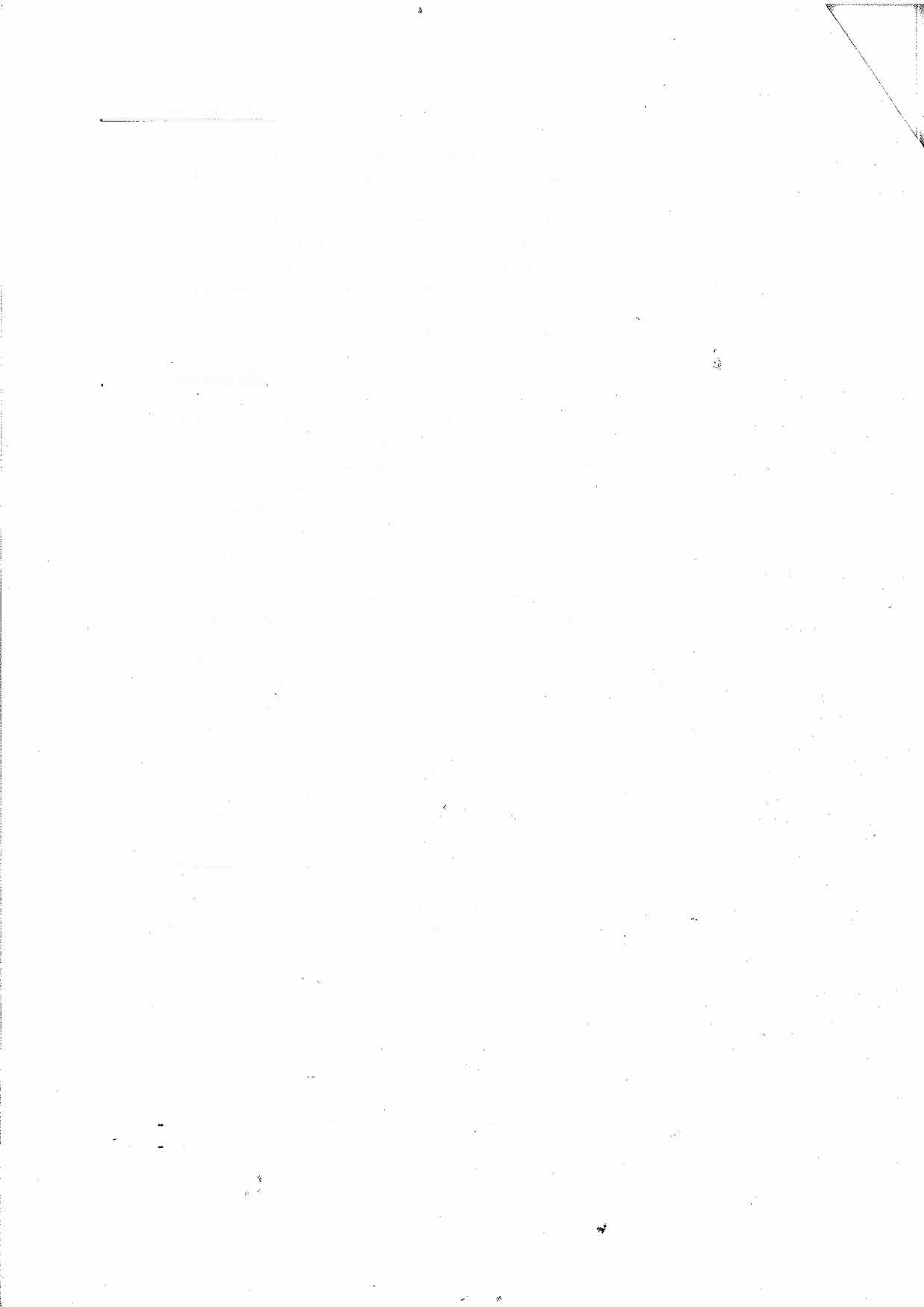 k úkonům na pracovišti:za objednatele:ve věcech smluvních: ve věcech technických:xxx, tel. xxx, xxx xxx, mt:	xxxxxx, mt:	xxxxxx, mt:	xxxxxx- ředitelka organizace, xxx xxx tel: xxx4/5X.	Závěrečná ustanoveníTato smlouva se uzavírá na dobu neurčitou. Lze ji oboustranně vypovědět ve tříměsíční výpovědní lhůtě, jejíž běh počíná prvého dne měsíce následujícího po doručení výpovědi druhé smluvní straně.Změny nebo doplňky této smlouvy jsou závazné jedině tehdy, budou-li učiněny písemnou formou a odsouhlaseny oběma smluvními stranami.Tato smlouva se vyhotovuje ve 4 exemplářích, z nichž 2 vyhotovení obdrží zhotovitel a 2 vyhotovení objednatel.V Praze, dne	14.12.2012Za objednatele :Za zhotovitele :SAUTER Automation, spol. s r.o.5/5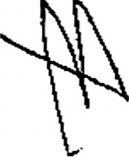 